Порядок  государственной итоговой аттестациипо образовательным программам среднего профессионального образования
ПК-01.13-2023Санкт-Петербург2023I. Общие положенияПорядок  государственной итоговой аттестации по образовательным программам среднего профессионального образования СПб ГБПОУ  «Медицинский колледж №1» разработан в соответствии со следующими нормативно-правовыми актами:Федеральным законом от 29 декабря 2012 г. N 273-ФЗ "Об образовании в Российской Федерации" (последняя редакция);  Министерство просвещения  Российской  Федерации от 08. 11. 2021 г.    № 800 «Об  утверждении Порядка проведения государственной итоговой аттестации по образовательным программам среднего профессионального образования» Приказ Минпросвещения России от 24.08.2022 N 762 "Об утверждении Порядка организации и осуществления образовательной деятельности по образовательным программам среднего профессионального образования"Приказом Министерства здравоохранения и социального развития РФ от 23 июля 2010 г. N 541н "Об утверждении Единого квалификационного справочника должностей руководителей, специалистов и служащих, раздел "Квалификационные характеристики должностей работников в сфере здравоохранения" (последняя редакция);Приказом Министерства образования и науки РФ от 12 мая 2014 г. N 502 "Об утверждении федерального государственного образовательного стандарта среднего профессионального образования по специальности 34.02.01 Сестринское дело" (последняя редакция);Приказом Министерства образования и науки РФ от 12 мая 2014 г. N 514 "Об утверждении федерального государственного образовательного стандарта среднего профессионального образования по специальности 31.02.01 Лечебное дело" (последняя редакция);Уставом  СПб ГБПОУ «Медицинский колледж № 1» (далее – колледж)1.2 	Положение о государственной итоговой аттестации по образовательным программам среднего профессионального образования (далее - Положение) устанавливает правила организации и проведения государственной итоговой аттестации студентов, завершающей освоение основных профессиональных образовательных программ среднего профессионального образования, включая:формы государственной итоговой аттестации, требования к использованию средств обучения и воспитания, средств связи при проведении государственной итоговой аттестации, требования, предъявляемые к лицам, привлекаемым к проведению государственной итоговой аттестации, порядок подачи и рассмотрения апелляций, изменения и (или) аннулирования результатов государственной итоговой аттестации, а также особенности проведения государственной итоговой аттестации для выпускников из числа лиц с ограниченными возможностями здоровья.2. Государственная экзаменационная комиссия2.1 В целях определения соответствия результатов освоения студентами образовательных программ среднего профессионального образования требованиям федерального государственного образовательного стандарта государственная итоговая аттестация проводится государственными экзаменационными комиссиями, которые создаются по каждой образовательной программе среднего профессионального образования, реализуемой колледжем. 2.2 	Государственная экзаменационная комиссия формируется из преподавателей колледжа, имеющих высшую или первую квалификационную категорию; лиц, приглашенных из сторонних организаций: преподавателей имеющих высшую или первую квалификационную категорию, представителей работодателей или их объединений по профилю подготовки выпускников. 2.3 	Состав государственной экзаменационной комиссии утверждается приказом директора.2.4 Государственную экзаменационную комиссию возглавляет председатель, который организует и контролирует деятельность государственной экзаменационной комиссии, обеспечивает единство требований, предъявляемых к выпускникам. Председатель государственной экзаменационной комиссии утверждается не позднее 20 декабря текущего года на следующий календарный год (с 1 января по 31 декабря) комитетом по здравоохранению города Санкт - Петербурга.2.5	 Председателем государственной экзаменационной комиссии образовательной организации утверждается лицо, не работающее в колледже, из числа:ведущих специалистов, руководителей - представителей работодателей от организаций, осуществляющих медицинскую деятельность по профилю подготовки выпускников.2.6 Директор колледжа  является заместителем председателя государственной экзаменационной комиссии. В случае создания нескольких государственных экзаменационных комиссий назначается несколько заместителей председателя государственной экзаменационной комиссии из числа заместителей директора.2.7 Государственная экзаменационная комиссия действует в течение одного календарного года.3 Формы государственной итоговой аттестации3.1 Формой  государственной итоговой аттестации по образовательным программам среднего профессионального образования является защита выпускной квалификационной работы.3.2 Выпускная квалификационная работа способствует систематизации и закреплению знаний выпускника по специальности при решении конкретных задач, а также выяснению уровня подготовки выпускника к самостоятельной работе.3.3 Выпускная квалификационная работа выполняется в виде дипломной работы (дипломного проекта).3.4 Темы выпускных квалификационных работ определяются цикловыми методическими комиссиями и утверждаются методическим советом. Студенту предоставляется право выбора темы выпускной квалификационной работы, в том числе предложения своей тематики с необходимым обоснованием целесообразности ее разработки для практического применения. При этом тематика выпускной квалификационной работы должна соответствовать содержанию одного или нескольких профессиональных модулей, входящих в образовательную программу среднего профессионального образования.3.5  Для подготовки выпускной квалификационной работы студенту назначается руководитель и, при необходимости, консультанты.Закрепление за студентами тем выпускных квалификационных работ, назначение руководителей и консультантов осуществляется приказом директора.3.6 Программа государственной итоговой аттестации, требования к выпускным квалификационным работам, а также критерии оценки знаний утверждаются колледжем  после их обсуждения на заседании педагогического совета с участием председателей государственных экзаменационных комиссий.3.7 Государственная итоговая аттестация выпускников не может быть заменена оценкой уровня их подготовки на основе текущего контроля успеваемости и результатов промежуточной аттестации.4. Порядок проведения государственной итоговой аттестации4.1 К государственной итоговой аттестации допускается студент, не имеющий академической задолженности и в полном объеме выполнивший учебный план или индивидуальный учебный план по осваиваемой образовательной программе среднего профессионального образования.4.2  Программа государственной итоговой аттестации, требования к выпускным квалификационным работам, а также утвержденные критерии оценки знаний доводятся до сведения студентов, не позднее чем за шесть месяцев до начала государственной итоговой аттестации.4.3 Защита выпускных квалификационных работ проводятся на открытых заседаниях государственной экзаменационной комиссии с участием не менее двух третей ее состава.4.4 Результаты государственной итоговой аттестации определяются оценками "отлично", "хорошо", "удовлетворительно", "неудовлетворительно" и объявляются в тот же день после оформления протоколов заседаний государственных экзаменационных комиссий.4.5 Решения государственных экзаменационных комиссий принимаются на закрытых заседаниях простым большинством голосов членов комиссии участвующих в заседании, при обязательном присутствии председателя комиссии или его заместителя. При равном числе голосов голос председательствующего на заседании государственной экзаменационной комиссии является решающим.4.6 Лицам, не проходившим государственной итоговой аттестации по уважительной причине, предоставляется возможность пройти государственную итоговую аттестацию без отчисления из колледжа.Дополнительные заседания государственных экзаменационных комиссий организуются в установленные колледжем сроки, но не позднее четырех месяцев после подачи заявления лицом, не проходившим государственной итоговой аттестации по уважительной причине.4.7 Обучающиеся, не прошедшие государственную итоговую аттестацию или получившие на государственной итоговой аттестации неудовлетворительные результаты, проходят государственную итоговую аттестацию не ранее чем через шесть месяцев после прохождения государственной итоговой аттестации впервые.Для прохождения государственной итоговой аттестации лицо, не прошедшее государственную итоговую аттестацию по неуважительной причине или получившее на государственной итоговой аттестации неудовлетворительную оценку, восстанавливается в колледже на период времени, установленный колледжем самостоятельно, но не менее предусмотренного календарным учебным графиком для прохождения государственной итоговой аттестации соответствующей образовательной программы среднего профессионального образования.Повторное прохождение государственной итоговой аттестации для одного лица назначается образовательной организацией не более двух раз.4.8 Решение государственной экзаменационной комиссии оформляется протоколом, который подписывается председателем государственной экзаменационной комиссии (в случае отсутствия председателя - его заместителем) и секретарем государственной экзаменационной комиссии и хранится в архиве колледжа.5. Порядок проведения государственной итоговой аттестации для выпускников из числа лиц с ограниченными возможностями здоровья5.1 Для выпускников из числа лиц с ограниченными возможностями здоровья государственная итоговая аттестация проводится образовательной организацией с учетом особенностей психофизического развития, индивидуальных возможностей и состояния здоровья таких выпускников (далее - индивидуальные особенности).5.2 При проведении государственной итоговой аттестации обеспечивается соблюдение следующих общих требований:проведение государственной итоговой аттестации для лиц с ограниченными возможностями здоровья в одной аудитории совместно с выпускниками не имеющими ограниченных возможностей здоровья, если это не создает трудностей для выпускников при прохождении государственной итоговой аттестации;присутствие в аудитории ассистента, оказывающего выпускникам необходимую техническую помощь с учетом их индивидуальных особенностей (занять рабочее место, передвигаться, общаться с членами государственной экзаменационной комиссией);пользование необходимыми выпускникам техническими средствами при прохождении государственной итоговой аттестации с учетом их индивидуальных особенностей;обеспечение возможности беспрепятственного доступа выпускников в аудитории, туалетные и другие помещения, а также их пребывания в указанных помещениях (аудитория должна располагаться на первом этаже, наличие специальных кресел и других приспособлений).6. Порядок подачи и рассмотрения апелляций6.1 По результатам государственной аттестации выпускник, участвовавший в государственной итоговой аттестации, имеет право подать в апелляционную комиссию письменное апелляционное заявление о нарушении, по его мнению установленного порядка проведения государственной итоговой аттестации и (или несогласии с ее результатами (далее - апелляция).6.2 Апелляция подается лично выпускником в апелляционную комиссию колледжа.Апелляция о нарушении порядка проведения государственной итоговой аттестации подается непосредственно в день проведения государственной итоговой аттестации.Апелляция о несогласии с результатами государственной итоговой аттестации подается не позднее следующего рабочего дня после объявления результатов государственной итоговой аттестации.6.3 Апелляция рассматривается апелляционной комиссией не позднее трех рабочих дней с момента ее поступления.6.4 Состав апелляционной комиссии утверждается одновременно с утверждением состава государственной экзаменационной комиссии.6.5 Апелляционная комиссия формируется в количестве не менее пяти человек из числа преподавателей, имеющих высшую или первую квалификационную категорию, не входящих в данном учебном году в состав государственных экзаменационных комиссий. Председателем апелляционной комиссии является директор либо лицо, исполняющее его обязанности на основании приказа.6.6 Апелляция рассматривается на заседании апелляционной комиссии с участием не менее двух третей ее состава.На заседание апелляционной комиссии приглашается председатель соответствующей государственной экзаменационной комиссии.Выпускник, подавший апелляцию, имеет право присутствовать при рассмотрении апелляции.6.7 Рассмотрение апелляции не является пересдачей государственной итоговой аттестации.6.8 При рассмотрении апелляции о нарушении порядка проведения государственной итоговой аттестации апелляционная комиссия устанавливает достоверность изложенных в ней сведений и выносит одно из решений:об отклонении апелляции, если изложенные в ней сведения о нарушениях порядка проведения государственной итоговой аттестации выпускника не подтвердились и/или не повлияли на результат государственной итоговой аттестации;об удовлетворении апелляции, если изложенные в ней сведения о допущенных нарушениях порядка проведения государственной итоговой аттестации выпускника подтвердились и повлияли на результат государственной итоговой аттестации.В последнем случае результат проведения государственной итоговой аттестации подлежит аннулированию, в связи с чем протокол о рассмотрении апелляции не позднее следующего рабочего дня передается в государственную экзаменационную комиссию для реализации решения комиссии. Выпускнику предоставляется возможность пройти государственную итоговую аттестацию в дополнительные сроки.6.9 Для рассмотрения апелляции о несогласии с результатами государственной итоговой аттестации, полученными при защите выпускной квалификационной работы, секретарь государственной экзаменационной комиссии не позднее следующего рабочего дня с момента поступления апелляции направляет в апелляционную комиссию выпускную квалификационную работу, протокол заседания государственной экзаменационной комиссии и заключение председателя государственной экзаменационной комиссии о соблюдении процедурных вопросов при защите подавшего апелляцию выпускника.6.10 В результате рассмотрения апелляции о несогласии с результатами государственной итоговой аттестации апелляционная комиссия принимает решение об отклонении апелляции и сохранении результата государственной итоговой аттестации либо об удовлетворении апелляции и выставлении иного результата государственной итоговой аттестации. Решение апелляционной комиссии не позднее следующего рабочего дня передается в государственную экзаменационную комиссию. Решение апелляционной комиссии является основанием для аннулирования ранее выставленных результатов государственной итоговой аттестации выпускника и выставления новых.6.11 Решение апелляционной комиссии принимается простым большинством голосов. При равном числе голосов голос председательствующего на заседании апелляционной комиссии является решающим.Решение апелляционной комиссии доводится до сведения подавшего апелляцию выпускника (под подпись) в течение трех рабочих дней со дня заседания апелляционной комиссии.6.12 Решение апелляционной комиссии является окончательным и пересмотру не подлежит.6.13 Решение апелляционной комиссии оформляется протоколом, который подписывается председателем и секретарем апелляционной комиссии и хранится в архиве колледжа.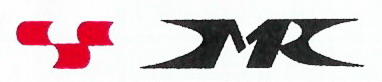 Комитет по здравоохранению Санкт-ПетербургаСанкт-Петербургское государственное бюджетное профессиональное образовательное учреждение «Медицинский колледж № 1»ПРИНЯТОНа заседании педагогического совета «_28»_августа_2023 г.Введено в действие  приказом №_59-о___                                                                          «_31_»_августа 2013_ г